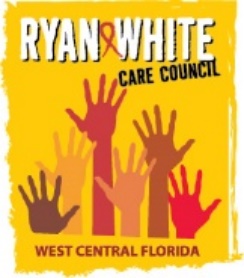 WEST CENTRAL FLORIDA RYAN WHITE CARE COUNCILGOTO MEETINGWEDNESDAY, FEBRUARY 2, 20221:30 P.M. – 3:30 P.M.MINUTESALT= Alternate present 	EX = ExcusedI, Chair Nolan Finn, do certify that these minutes have been approved by me and the members of the Care Council on this day, March 2, 2022.Nolan Finn, Chair: ________________________________________________CALL TO ORDERThe meeting of the Ryan White Care Council was called to order by Nolan Finn, Care Council Chair, at 1:32 p.m. ROLL CALL AND INTRODUCTIONSSee attached attendance list.  
CHANGES TO AGENDAThere were no changes to the agenda.MOMENT OF SILENCEVice Chair, Myles, requested a moment of silence to remember those we’ve lost and those who continue the fight to end HIV.
ADOPTION OF MINUTESMembers reviewed the minutes from January 5, 2022, and did not have any comments or changes. Members were unable to vote as they were meeting virtually. CHAIR/VICE CHAIR’S REPORTChair, Nolan Finn, began his report by thanking Vice-Chair, E.S. Myles, for facilitating the January 5, 2022, meeting, because he came down with COVID promptly at noon, the day of the Council meeting, and went down very quickly. Finn then asked Myles to give a brief update on the Town Hall meeting that took place on January 20, 2022. Myles reported that there were a couple of things that came up, putting the Care Council in a position to have a larger conversation about different ways in which we can engage the community and bring the community forward. He went on that topic such as language that we use, what being on Care Council means for members, as well as marketing and social media. Cultural sensitivity training was also touched on and some individuals expressed a desire for these trainings to happen at a level that provides more distance from the Care Council for people who may not feel comfortable expressing themselves authentically under the current training structure. Finn then spoke up and reminded the Care Council that they are halfway into the rules of engagement process and structure. Adding that he has begun to consider how to move away from this structure and possibly go back to operating under the bylaws.RECIPIENT’S REPORT Recipient, Dorinda Seth, reported that Part A received a partial grant award on January 9, 2022, in the amount of $3,375,842. Seth noted that partial grant awards are typical, and that Part A has yet to receive any award for the Ending the HIV Epidemic grant, partial or full. However, they have been told to expect full grant awards by April or May 2022. All agreements have been renewed and while a lot of money is technically still allocated to AIDS Drug Assistance Program (ADAP) and the Local Pharmacy Assistance, in the amount of $640,000. Upon receiving the full award, Part A will review which providers are fully funded and who needs additional funding. All allocations will be brought to the Care Council at that time, but that there should be no concerns about current provider funding being cut. They are in the process of closing out the 21-22 funding year (FY) for Part A and are on track to spend down about 98% of allocated funding.Chair, Nolan Finn, asked if the $640,000, to be reallocated, will take the recent Part A survey results into account as some services, such as transportation, were emphasized as a high need. Seth affirmed this to be the case and added that there may be more than $640,000 to reallocate if they receive an increase in the funding award. She went on add that when the reallocation takes place, funding will be prioritized at highest need and then based on service priority number.Seth went on to inform attendees that the Department of Health held a statewide Part A call on January 27, 2022. Among other things, a discussion took place regarding a change in the eligibility determination and renewal process: moving from every six months to one annually. Many opinions on the topic were heard, as the policy notice, as written by the Health Resources and Services Administration (HRSA), was unclear and interpreted differently statewide. Because of this, the Part A project officer has been asked for an interpretation to be provided during the next monitoring call. Until clarification is received, the Recipient will not implement this change, but assured members that this is meant to relieve providers of the burden of eligibility renewals.Finn asked if someone’s financial situation changes after 4 or 5 months, and no longer needs Ryan White services, if they’ll possibly remain benefitting from those services through a yearlong eligibility. Member, Kamaria Laffrey, raised concern that conflicting messaging, regarding the policy notice, could potentially impact the community negatively if implemented prior to clarification. Finn concurred but added that he wants to protect Part A dollars and make sure that people who need these services can access them. That if one’s financial situation improves, then they no longer remain within the program. Seth agreed that Part A wants everyone to be on the same page and have reciprocal eligibility as has been the case for many years. Member, Rachel Brown, asked if there is a clause that obligates self-reporting at each agency in the event of a change in needs. Seth responded that she would have to look and see if there is anything specific in writing, but to remember that you can get a promotion, you can get a raise, but still be under 400%, and still be eligible for Ryan White services, as the payor of last resort. For example, someone may even have health insurance through a new job but remain eligible for substance use and mental health counseling, if not covered by their plan. Brown clarified that her question was not about moral obligation, but rather a contractual one. Attendee, Angela Kellogg answered that at her agency, language within the notice of eligibility, states that a client must inform the agency within 10 days if there are changes that affect household size.LEAD AGENCY REPORTLead Agency representative, Yashika Everhart, reported that Part B’s fiscal year ends March 31, 2022, and they have requested that any currently funded agencies submit budget changes as soon as possible so needed adjustments can be made. Everhart went on to note that the Lead Agency will report expenditures to the Council on a quarterly basis and not monthly.Responding to questions regarding the change in state policy and procedures she noted that there is not a signature line on the notice of eligibility any longer; however, there's other documentation in the application wherein the client must attest to the information that's being provided. The state makes sure that, not only is the client responsible, and accountable for the information being provided, but that they must also provide proof if there are changes. So, if case managers, patients, or anyone is asked for additional information in terms of proving status, be aware that changes were made to what is deemed acceptable for eligibility in terms of HIV.Everhart continued that Part B is preparing for the Ryan White HIV/AIDS Program Services Report (RSR) and recipient report. Noting that some attendees may begin to receive e-mails from the Lead Agency Data Gathering Quality Manager, to stratify the information to make sure recipient, provider, and client information is entered appropriately, for reporting to the federal government. As for ADAP updates, Part B has recently procured a partnership with Magellan, for uninsured pharmacy services for clients. The anticipated implementation date for this partnership is April 1, 2022. This new partnership will not terminate or change anything with their current relationship with CVS. This will serve as an additional outlet or resource for clients to be able to access medication – essentially capacity building for ADAP pharmacy drugs. In terms of the Affordable Care Act (ACA) enrollment, across the state, 40% of clients enrolled, equating to 8,100 clients enrolled in an ACA marketplace plan.Everhart then announced that the State of Florida has a new section interim administrator for the Bureau of Communicable Diseases, Ms. Brandi Knight. She will continue to lead the charge in Tallahassee for the Bureau of Communicable Diseases that was previously held by Laura Reeves. Remaining on topic, she went on to inform attendees that a save the date for the Florida Comprehensive Planning Network (FCPN), spring meeting has been distributed. Member, Kim Molnar, added that this meeting will be held April 6, 2022 – April 8, 2022, with a refined schedule to be sent out soon. She continued that the HIV section is also hosting a series of webinars on topics that typically would be presented at the FCPN meeting. They are aiming to make the spring meeting a working meeting, so they're going to provide all of the updates a week before the very last week in March on the key section updates.HOUSING OPPORTUNITIES FOR PEOPLE WITH HIV/AIDS (HOPWA) REPORT	HOPWA representative and member, Anne Cronyn, reported that they heard from the United States Department of Housing and Urban Development (HUD), regarding their application, and were selected for competitive funds, in the amount of $2.25 million over the next three years. This funding will only be for Hillsborough County and the grant will likely start July 1, 2022.Cronyn continued that HOPWA provides housing and supportive services in Pasco, Pinellas, Hernando, and Hillsborough Counties. Each funded agency has their own policies and procedures and operate differently based on the type of program, whether it's a short term, rent, mortgage, or utility assistance program. These may be in the form of supportive services, such as rental assistance, but may have waiting lists depending on the county. Although the City of Tampa administers HOPWA, services are not restricted to Hillsborough County.CARE COUNCIL PLANNING SUPPORT (PCS) STAFF REPORTPlanning Council Support Staff, Katie Scussel, began the report with a request to revisit scheduling the next town hall and garner any input attendees may have. After some discussion, the group decided that meeting at 6:00 p.m. would best accommodate people who may have work conflicts. Chair, Nolan Finn, requested that town hall minutes be included in Care Council packets, moving forward, and Scussel agreed to include them if they with the Care Council packet if they are ready at that time. Noting that if a town hall is held the week before a Care Council meeting, for example, the quick turnaround may not be feasible.Planning Council Support Staff, Naomi Ardjomand-Kermani, reminded members that all meeting recordings can be accessed by request and noted that offering a livestream option is currently under consideration. They went on to assure members that members may share these recordings with anyone as they are public meetings. Ardjomand-Kermani also acknowledged that some members expressed interest in participating in the Integrated Plan writing process and encouraged attendees to reach out to them if they too would like to assist in the writing process. Member, Kamaria Laffrey, added that it’s helpful for people living with HIV to understand the process and hand to contribute their own insight. To clear up some confusion, Ardjomand-Kermani added that the Integrated Plan they are responsible for is a Part A requirement and is separate from the State Integrated Plan. Chair, Nolan Finn, requested that the writing timeline be sent out to the group; however, staff clarified that the timeline is internal and not a timeline of when sections will be reviewed by the Care Council. When sections are ready for review, by the Care Council, they will be provided in the meeting packet so members can do so prior to the meeting in which they will be providing feedback.Ardjomand-Kermani reminded the Care Council that Saint Petersburg activist, Amber DiPietra, will be training members on the topic of disability and ableism on Tuesday, February 15, 2022 at 2:00 p.m. noting that this information can also be found on the February calendar, sent out with the meeting packet.Scussel continued the staff report, introducing Terri Hall, from DoubleTake Studios. Terri Hall, expressed excitement in working with the Council again, because they want to create something that will generate interest among community members, motivating them to become involved with the Care Council. DoubleTake was contracted by Suncoast Health Council, who received direct funding for the development of Care Council outreach and engagement campaigns. A draft reveal of a 30-second and 15-second ad were prefaced by Hall with the purpose of the ad: to get people interested enough to at least go to the Care Council website and inquire about more information. Ideally, they will provide their e-mail address with the intention to invite them to the next Council meeting and provide more information about what it's like to be a participant in the Care Council.Both versions of the ad were then presented several times and attendees provided their comments:Member Kamaria Laffrey asked if there is a way to be consistent regarding stock photos and photos of the actual Care Council. She added that it’s confusing to have stock images of models that don’t necessarily reflect the local community and asked if permission can be given by members who would like to be included in the ads. Hall replied that the ad was made up of a blend of both with the challenge to engage people who have never heard of the Council, to become involved in the Council or to simply be curious about the Council. Hall added that they were also tasked with representing different age groups and members of the community to cover a large cross-section of people in a short amount of time. These ads will be targeted to areas that are within the Care Council 5, 6, and 14 areas, and then also by preferences, lifestyle, etc.Nolan Finn complimented the youthful feel of the ad as populations most affected by HIV range from their 20s to 30s, but that there are several people receiving services who are 65 and older. He requested that more visuals of older individuals, people of color, etc. be added so people feel like they see themselves. Hall replied that a few pieces of video included members and Aubrey Arnold., from years back when they filmed footage at a Care Council meeting. She offered that perhaps DoubleTake should tweak the current ads slightly to create and test two versions, to determine which generates more response. Lead Agency representative, Yashika Everhart, responded directly to Nolan Finn’s comment regarding the lack of older representation, by stating that she didn’t see an over-abundance of young people in the ads.Member, Rachel Brown, commented that the ad felt too clean-cut, sanitized, and not representative of the population at-large and felt like a pharmaceutical ad. For example, she added, there were no images of people with tattoos. Suncoast Health Council Director, Elizabeth Rugg, replied that her 31-year-old son made a similar comment, but that the youthful feel was purposeful as the current Care Council makeup skews older. Finn then suggested that an ad hoc project-specific committee form to ensure all voices and concerns are heard. Hall replied that, in her experience, when 20 people that weigh in on these concepts it’s difficult to make progress because all 20 opinions cannot be accommodated with such a short time allowance (ad run time). She went on to say that she feels that the comments made, such as people with tattoos, can be easily included, but that it needs to look professional. That making the commercial too real walks a fine line and that they will certainly try to identify more people that will be a good representation of the population that the Care Council wants to attract.Rugg weighed in that although she is the director of the entity paying for this ad, that she is not in the demographic of people that the Care Council is hoping to engage. Moreover, her understanding in creating this video was to attract people that are young, -African American, a part of the LGBTQ (Lesbian, Gay, Bisexual, Transgender, and Queer) community, etc. Finn stated that an ad hoc committee would be formed by those who want to see themselves included, organized, and planned by PCS staff. Hall added that footage of specific people can recorded, but it will “shoot the budget”. She went on that when working with stock photos, they are licensed through multiple agencies, so looking through thousands of videos is time-consuming and can create a monetary burden. Finn then asked Myles if he would be willing to participate in the ad hoc committee and Myles agreed. Myles then asked the group what the intention of ad is, as some of the conversation that took place following the viewing was problematic. He added that he has a grill in his mouth, a tattoo on his neck, and while some may find it unprofessional, no one gets to tell him what table he’s allowed to sit at. He’s here to make a difference, make a change, and be real. Myles added that he was cringing at some things being said among meeting attendees, and that these comments showcase sensitivity issues within the Care Council – we must challenge ourselves beyond our own comfort level. Member, Kamaria Laffrey, agreed that she too was cringing at these comments and that real community isn’t always pretty. She then inquired about DoubleTake’s relationship with Demarcus Holden, who recently attended a Care Council meeting to present marketing options offered by Spectrum, his employer. Hall clarified that Spectrum and DoubleTake are separate, unrelated, entities, but that they may work together to pinpoint communities and populations to target. She assured attendees that the last thing DoubleTake wants to do is to produce something cringeworthy.  Rugg, noted that some specificity can be added to this before continuing forward and asked attendees to speak to specific concerns they have regarding the ads. Attendee, Angela Kellogg, replied that if she didn’t know what the Care Council is or what it’s for, then the ad provided no context as is. She went on to point out that the ads were fast-paced and flashy, but didn’t say much, so including more information would behoove the Care Council more so than simply stock photos. Kellogg added that she too felt deeply uncomfortable with some of the comments made by attendees, especially in discussions about the types of people the ad is attempting to attract. Kellogg continued that if the Care Council is looking to engage more people living with HIV, on the Care Council, then there is a need for the voice of the people living with HIV to be included. Rugg agreed, then pointed out that the ad is trying to engage people who fulfill HRSA-required categories, such as the re-entry population and intravenous drug users. She continued that the purpose is not to characterize people or devalue them, but to engage them to round out those categories and represent their interests and needs. That those are the kinds of people that the Care Council needs to reach out to and engage on the Care Council, because those are the people whose voices are missing.Staff committed to scheduling the ad hoc committee, reaching out to those interested in participating, and announcing the meeting information by e-mail.WOMEN, INFANTS, CHILDREN, YOUTH & FAMILIES (WICY&F) WORKGROUP REPORT PCS staff, Katie Scussel, reported that WICY&F met on January 27, 2022, for the first time since October as they do not meet in November or December due to each month’s holidays.The workgroup talked about the brief survey that was presented to the Care Council, at the January meeting, the last meeting, and participated in a presentation on the bone health curriculum, created by Suncoast Health Council, that case managers have been taking. Scussel noted that members also took time to discuss a potential spring event, for Women and Girls HIV Awareness Day, which is in March 10th. This would be an outside, daytime event, to keep attendees as safe as possible. The next WICY&F workgroup meeting will be on Thursday, February 24th, 2022.COMMUNITY INPUTCare Council member, Kamaria Laffrey, asked for assistance from anyone who provides services for breast/chest-feeding people living with HIV as she is trying to work with organizations to address this issue as there are no statues on the books that do currently do so. Parents are being threatened with child endangerment, for wanting to breast/chest-feed because of HIV criminalization laws. Laffrey continued that she is hoping to talk with folks to educate around the fact that there are no statutes, but there are folks who are experiencing the threat of criminalization, losing their child, and losing services. These are parents that are making the decision in some way in the last trimester, once they're educated about U=U and they realize that they are virally suppressed. There is not a lot of education in the HIV community around the benefits of, breast/chest-feeding, etc. Viral suppression also lowers the risk of transmission through breastmilk and Laffrey would like more information on how to help inform federal agencies.Member, Rachel Brown, asked if the area has looking into safer injection practices or 1:1 needle exchange. PCS staff, Katie Scussel, replied that there is such an initiative in Hillsborough County, called IDEA Exchange, who presented their program at a Care Council meeting prior to the pandemic. She added that she will be following up with one of their coordinators to see if there are any clients within that program, or anyone else working in that space that may be interested in Care Council membership.SERVICE PRIORITIESPCS staff, Naomi Ardjomand-Kermani, pointed out that service priorities, while not an action item, was added to the agenda because they included a document within the Care Council packet, that provides definitions and purposes for each Ryan White service. They went on to say that they hope members find this helpful by having more perspective about each service category, what they offer, and what they mean. They concluded that when the Care Council revisits the service priorities, to vote on them, members will ideally have a more informed idea of what these services are. PUBLIC POLICY REPORTNone.PREVENTION ACTIVITIES/QUALITY MANAGEMENT PCS staff, Naomi Ardjomand-Kermani, informed attendees that they can request 4 free COVID rapid tests from the United States Postal Service website and can purchase single COVID rapid tests, from CVS, for $9.99 each.ANNOUNCEMENTSLead Agency representative, Darius Lightsey, on behalf of member, J. Carl Devine, announced a Banyon Tree event called Sex Party. He assured members that this is not an actual sex party, but rather an interactive conversation about sex and Pre-Exposure Prophylaxis (PrEP) with Mr. Saint Pete Black Pride. The event will be held on February 4, 2022, at 7:00 p.m. at the Exchange Hotel in Downtown Saint Petersburg.Member, Teriko Perkins, announced that on February 6th, in celebration of National Black HIV/AIDS Awareness Day, Midway Specialty Care will be hosting a drag pageant at Southern Nights in Ybor City. There will be rapid HIV and Hepatitis C testing, linkage to care, and PrEP education available to all attendees.PCS Staff, Naomi Ardjomand-Kermani reminded everyone that February 7th is National Black HIV Awareness Day.Member, Kamaria Laffrey, announced that the Sero Project launched the HIV Is Not A Crime Awareness Day on February 28, bookending National Black History month and March 1 for Women’s History Month. Both demographics are impacted by HIV criminalization within the Black community. For organizations and individuals, who agree that HIV should not be criminalized, an open letter has been created. Sero Project’s goal is to have 100 organizations and 100 individuals declare that HIV is not a crime. This letter can be accessed by link:  https://docs.google.com/forms/d/e/1FAIpQLSeoANPUIRqethk2tjwmbDUzGV8YZp6-QrwnGYjiMBhzb2hDZw/viewformMember, Lisa Conder, announced that Help Us Help U is now providing medical nutrition therapy, available for clients who are Ryan White eligible, and with the doctor’s referral. They are also providing eligibility for non-medical case management services. Condor concluded her announcement with an upcoming testing event on February 7th for National Black HIV/AIDS Awareness Day, in partnership with Metro Inclusive Health and other community partners, from noon to 3:00 p.m. Lunch and gift cards will be provided to the first 10 testers.ADJOURNMENTThere being no further business to come before the Care Council, the meeting was adjourned at approximately 3:45 p.m.Note:   A recording of the meeting is available by requestFor further details about this Care Council meeting, please visit thecarecouncil.org to access meeting minutes and handouts.LIST OF HANDOUTS AND ATTACHMENTSFebruary 2, 2022, AgendaJanuary 5, 2022, MinutesHealth Resources and Services Administration (HRSA) Service Category DefinitionsFebruary 2022 CalendarWEBSITE ARTICLES CITEDNone.Care Council MembersAttendanceNolan Finn (Chair)Virtual(Myles) Edward Myles (Vice-Chair)VirtualRachel BrownVirtualLillie BrutonVirtualJoel CarrierLisa Conder VirtualAnne CronynVirtualJ Carl DevineVirtualSheryl HoolsemaVincent KaborychaNicole KishVirtualKamaria Laffrey VirtualJeffrey LluberesVirtualMichelle McKinneyVirtualMarylin MeridaVirtualAntonio MilesVirtualNaketa Mohammed Kim MolnarVirtualAmanda MillerVirtualTeriko PerkinsVirtualPeggy WallaceCharles WareAssociate MembersAttendanceRecipient StaffAttendanceAubrey ArnoldDorinda SethVirtualMaria Teresa JaureguizarVirtualLead Agency StaffAttendanceDarius LightseyVirtualYashika EverhartVirutalHealth Council StaffAttendanceLisa NugentVirtualKatie ScusselVirtualNaomi Ardjomand-KermaniVirtualRegular GuestsAttendanceDave KonnerthJim RothEmily HughartVirtualDavid Cavalleri Kirsty GutierrezNicole HoustonVirtualAngela KelloggVirtualMichelle KeyesDenise MoteVirtualMike NeugesVirtualSam QuinteroElizabeth RuggVirtualDonna SabatinoChris WalkerVirtualMiyisha WallVirtualGuestsAttendanceMichael AlonsoJasmine AlvaradoKatherine BarberaConrad BarzareaCatherine BensonFrances BentonShakayla BirchDawn BranleyZack BrownTaryn BuckleySarah BullaJose CaminoJoshua CardwellMichael CarltonAstrid CarrasquilloMike CatalaGregory ClarkEveris ClarkeDonna CorpuzDiamond Cunningham Scott DartangeLuis DelgadoAmber DiPietroMichael DunnDarlene DuranLolita Emanuel-BrownBrittany FrederickKarlie GallagherGeneva GallowayBeth GottiTashann GrantPierre GuttenbergKhalil HallTerri HallLaurie HardyIndica HarrisTequila HarrisVirtualLovell HarpBarbara HayShayla HobbsMichael HolderChris HollandSherri HooverKaren HoyleMarylin JonesVicki KenyonJanet KitchenJosh KratzTopher LarkinGrace Levy-ClarkeAndrew MaldonadoOlinda ManjenjeBernice McCoyKenisha McCoyAndrew McFarbmeSean McIntoshMark MischanCarmen Millie MontanezLauren MillerJamie MoranoSheyla NoblesJames OgedegbeVicky OliverSteve PalermoIndira PalominoVirtualTerrell ParkerGuttenberg PierreJuliana PineroDee PrendergastHope Sharon ProellAshley QuidacioluDedra RichardsonKelly RoyVirtualAllison RubySheila RuckChristine SantosMichelle ScavnickyDartange ScottGarrett SearsAshley SmithAshley SnugKristi ThomasDeAnne TurnerDiego VillalbaCrystal WaddyTaylor WitkowskiBernard WashingtonVirtualRonald Weston